                                             			 Le Lycée Beaussier propose :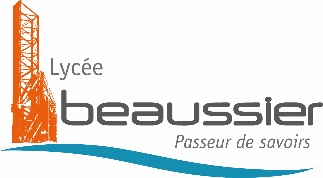 Enseignement  OptionnelThéâtre-expression dramatiqueINFORMATIONS GÉNÉRALESCette option est offerte à tous les élèves. Une expérience de plateau n’est pas requise. Il s’agit d’un enseignement de découverte centré sur le jeu théâtral et sur l’univers artistique qui en découle (scénographie, décors, costumes, musique…) Elle est encadrée par Madame Marignan et par des comédiens (Chateauvallon-Liberté : partenaire culturel)  ………Conditions :Désir de jouer et de connaître le monde du spectacle vivant (sorties facultatives, hors temps scolaire) son histoire, et ses relations avec d’autres domaines artistiques et de multiples métiers (dans les coulisses de la scène)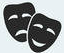 Désir de tenir un carnet de bord comme un journal de voyage entrepris avec une troupeDésir de se libérer de ses inhibitions, de se surprendre, de rencontrer un public, par la participation à des projets avec d’autres disciplines, avec d’autres structures culturelles…participation au festival de théâtre amateur devant un jury de professionnels (au théâtre du Revest par exemple) OBJECTIFSFaire entendre sa voix, la découvrir, la faire vibrer comme un instrument de musique.Libérer sa parole, son corps, ses parts de soi derrière le masque  social (interprétation d’un rôle)Maîtriser ses émotions, son corps dans l’espace, sa présence : par son ouverture aux autres et à soi.Prendre du plaisir au jeu collectif et au développement de l’esthétique du théâtre en tant qu’interprète, spectateur et metteur en scène.En somme, favoriser le développement de la personne par la pratique du jeu théâtral : PRENDRE CONFIANCE EN SOI, pour réussir ses ORAUX par exemple.MODALITÉS3 heures par semaineFORMATIONS POST-BACTout type d’études (scientifiques, commerciales, juridiques, journalistiques…) requiert des compétences dans l’expression dramatique car « le monde est un spectacle » comme dirait Shakespeare, d’autant que nous sommes dans un monde de communication multiple où chacun doit apprendre à s’affirmer, c’est même le jeu de la vie.Le Grand Oral (inauguré en juin 2021) évalue déjà la prise de parole en public, l’expression claire et précise, la force de conviction (en position debout pour le premier temps de l’épreuve)Mais l’enseignement de théâtre peut aussi, naturellement, conduire aux formations plus artistiques, dans les arts vivants notamment (à titre indicatif mais non exhaustif) :Les conservatoires d’art dramatique : TPM (classe préparatoire à l’enseignement supérieur et cycle d’orientation professionnelle)Des écoles publiques comme l’ ERACM ( Ecole Régionale d’Acteurs  à Cannes et Marseille) ou l’Ecole de la comédie de Saint-Etienne Universités, à Nice : Licence Arts, spécialité théâtre, à la Garde, à Bac +2 : licence Pro, gestion de projets et structure artistiques et culturels, à Aix-en-Provence : DEUST ThéâtreClasse Préparatoire : Lettres, spécialité Arts, Lycée Carnot, Cannes 	